Кондрацкова Полинаучитель математики (учитель-практикант)МАОУ ЛМИ г. Саратова,Саратов, 2017 годИндивидуальная картадля 7 класса по темеПризнаки параллельных прямых. Аксиома параллельных прямых.Учитель: 		Кондрацкова Полина	Предмет:		 	геометрия 7 классЦель: 	проверка умений применять изученные теоремы к решению задачИндивидуальная картаДля закрепления и коррекции знаний по теме «Признаки параллельных прямых. Аксиома параллельных прямых» разрабатывается специальная система задач. Структура рабочей карты включает:–четыре задания: три теоретических и одно практическое.Теоретические и практические задания оцениваются отдельно. На работу учащемуся дается 20 минут. Если аксиома параллельных прямых написана неверна, учащийся получает по теории "неудовлетворительно". За правильное выполнение всех трех теоретических заданий учащийся получает оценку "отлично". За незначительные ошибки в теории учащийся получает "хорошо". За существенные ошибки в теории учащийся получает "удовлетворительно", в остальных случаях - "неудовлетворительно".За правильное решение задачи учащийся получает оценку "отлично", за незначительные ошибки в решении - "хорошо", за более значительные ошибки - "удовлетворительно" или "неудовлетворительно".ВАРИАНТ 1 Дайте определение параллельных прямых. Докажите, что если при пересечении двух прямых секущей соответственные углы равны, то прямые параллельны. Сформулируйте аксиому параллельных прямых. На рисунке ∠1 = ∠2, BC=EF, AD=CF. Докажите, что AB параллельна DE. 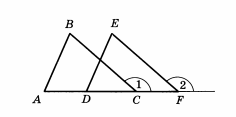 ВАРИАНТ 2 Дайте определения параллельных отрезков. Докажите, что если при пересечении двух прямых секущей сумма односторонних углов равна 180°, то прямые параллельны. Сформулируйте аксиому параллельных прямых. На рисунке ∠1 = ∠2, ED=BC, EF=AC. Докажите, что EF параллельна AC. 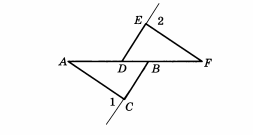 